                           Российская Федерация          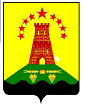 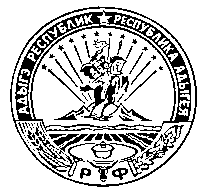                               Республика Адыгея                        Совет народных депутатов                     муниципального образования              «Дукмасовское сельское поселение»х.Дукмасов                                                                                                       04.06.2013г.                                                                                                         №  42РЕШЕНИЕ                         Седьмой сессии  третьего созыва  Совета народных депутатовмуниципального образования «Дукмасовское сельское поселение»                             Об исполнении бюджета муниципальногообразования     «Дукмасовское     сельскоепоселение»   за  2012  год.            Заслушав информацию о проведенных публичных слушаниях  «Об исполнении бюджета муниципального образования «Дукмасовское сельское поселение» за 2012год» и Заключение на проект отчета   «Об исполнении бюджета муниципального образования  «Дукмасовское   сельское поселение»  за 2012 год» Совет народных депутатов  муниципального образования  «Дукмасовское сельское поселение»    р е ш и л  :             1. Утвердить отчет об исполнении бюджета муниципального образования  «Дукмасовское сельское поселение» за 2012 год.        Приложение  № 1.             2. Обнародовать данное решение.Глава  муниципального образования«Дукмасовское сельское поселение» ____________________ В.П.Шикенин                                                                                                                          Приложение №1                                                                                              к решению   Совета   народных   депутатов                                                                                               муниципального образования «Дукмасовское                                                                                                сельское поселение»  №  42   от 04.06.2013г.                                                        О Т Ч Е Т                          Об исполнении  бюджета муниципального образования                                «Дукмасовское сельское поселение» за 2012 год.Статья 1. Об утверждении отчета об исполнении  бюджета муниципального образования «Дукмасовское сельское поселение» за 2012 год.Утвердить отчет об исполнении  бюджета МО «Дукмасовское сельское поселение» за 2012 года по доходам в сумме 3411,9 тысяч рублей, по расходам в сумме 4617,7 тысячи рублей с превышением  расходов над доходами в сумме  1205,8тысяч рублей.Статья 2. Об утверждении исполнения  бюджета муниципального образования «Дукмасовское сельское поселение» за 2012 годУтвердить исполнение :по доходам  бюджета муниципального образования «Дукмасовское сельское поселение»  за 2012год согласно приложению №1 к настоящему отчету;по распределению расходов  бюджета муниципального образования «Дукмасовское сельское поселение» за 2012 год по разделам и подразделам функциональной классификации расходов бюджетов Российской Федерации согласно приложению № 2 к настоящему отчету.Глава  муниципального образования«Дукмасовское сельское поселение» ____________________ В.П.Шикенин                                                   Приложение№1  к отчету по исполнению                                                                      бюджета МО «Дукмасовское                                                                         сельское  поселение» за 2012 г.Поступление доходов по основным источникам в бюджет МО «Дукмасовское сельское             поселение» на 1января 2013года                                                                                                                                (тыс.руб)                                                        Приложение №2 к отчету об исполнении                                                                                                          бюджета  МО «Дукмасовское сельское                                                                                                         поселение» за01.01.  2013год.Коды БКВиды доходовПлан 2012г.Исполнение 2012г.% исполВСЕГО ДОХОДОВ3985,93411,985,61 00 00000 00 0000 000Налоговые доходы2050,01365,666,61 01 00000 00 0000 000Налоги на прибыль, доходы450,0434,796,61 01 02000 01 0000 110Налог на доходы физических лиц450,0434,796,6105 00000 00 0000 110Налоги на совокупный доход40,058,5146,2105 03000 01 0000 110Единый сельскохозяйственный налог40,058,5146,21 06 00000 00 0000 000Налоги на имущество 1555,0872,456,11 06 01000 00 0000 110Налоги на имущество с физических лиц37,044,3119,7106 04011  02 0000 110Транспортный налог с организаций3,000106 04012  02 0000 110Транспортный налог с физических лиц125,0163,8131,01 06 06000 00 0000 110 Земельный налог1390,0664,347,8108 00000 00 0000 110Государственная пошлина5.0108 04020 01 0000 110Государственная пошлина за совершение нотариальных действий5.01 11 00000 00 0000 000Доходы от использование имущества, находящегося в государственной и муниципальной собственности1771,91868,2105,41 11 05000 00 0000 120Доходы о сдачи в аренду имущества, находящегося в гос.и муниципальной собственности1771,91840,5103,811406014100000430Доходы от продажи земельных участков, государственная собственность на которые не разграничена и которые расположены в границах поселений27,7117  01050100000 180Прочие поступления14,00-200  00000 00 0000 000БЕЗВОЗМЕЗДНЫЕ ПОСТУПЛЕНИЯ164,0164,0100202 02020 05 0000 151Субвенции бюджетам муниципальных районов на осуществление полномочий по первичному воинскому учету на территориях, где отсутствуют военные комиссариаты125,2125,210020203024100000151Субвенции бюджетам поселений на выполнение передаваемых полномочий субъектов Российской Федерации38.838.8100Распределение ассигнований из бюджета муниципального образования" Дукмасовское сельское поселение" за  2012 год по разделам и подразделам, целевым статьям и видам расходовфункциональной классификации расходов бюджетов Российской ФедерацииНаименованиеРзПрЦелевая статьяПлан на годИспол.% исполн.Общегосударственные вопросы010000000002898,52621,890,4Функционирование высшего должностного лицасубьекта Российской Федерации и муниципального образования01020000000574,8543,594,6Руководство и управление в сфере установленных функций01020020000574,8543,894,6Глава муниципального образования01020020300574,8543,894,6Выполнение функций органами местного самоуправления01020020300574,8543,894,6Функционирование Правительства Российской Федерации, высших  исполнительных органов государственной власти субъектов Российской Федерации, местных администраций010400000002061,21845,389,5Руководство и управление в сфере установленных функций010400200002061,21845,389,5          Центральный аппарат010400204002061,21845,389,5Выполнение функций органами местного самоуправления010400204002061,21845,389,5Другие общегосударственные вопросы01130000000262,4232,488,6Реализация государственных функций, связанных с общегосударственным управлением01130920000262,4232,488,6Выполнение других обязательств государства01130920200120,090,175,1Выполнение функций государственными органами01130921300103,6103,5100Фонд компенсации осуществляющих госполномочия в РА в сфере правоотношения по административным комиссиям0113521020338,838,8100Выполнение функций органами местного самоуправления0113521020338,838,8100Национальная оборона02000000000125,2125,2100Руководство и управление в сфере установленных функций02030010000125,2125,2100Мобилизационная  вневойсковая подготовка02030000000       125,2   125,2100Осуществление первичного воинского учета на территории где отсутствуют военные комиссариаты02030013600125,2125,2100Выполнение  функций органами местного самоуправления02030013600125,2125,2100 Национальная безопасность  и правоохранительная деятельность0300000000047,040,586,1Предупреждение и ликвидация последствий чрезвычайных ситуаций природного и техногенного характера0309000000047,040,586,1Подготовка населения и организаций к действиям в чрезвычайной ситуации в мирное и военное время0309219010047,040,586,1Выполнение функций органами местного самоуправления0309219010047,040,586,1Национальная экономика04000000000609,6603,198,9Другие вопросы в области национальной экономики04120000000609,6603,198,9Мероприятия в области строительства, архитектуры и градостроительства04123400300609,6603,198,9Выполнение функций государственными органами04123400300609,6603,198,9Жилищно-коммунальное хозяйство050000000001386,21098,979,2Жилищное хозяйство05010000000100,0Софинансирование в объекты кап. сроит. гос. собственности  субъектов РФ (объектов капитального строительства собственности муниципальных образований)05010920390100,0Благоустройство050360000001286,21098,985,4Уличное освещение05036000100--Содержание автомобильных дорог и инженерных сооружений на них в границах поселений в рамках благоустройства05036000200417,1      417,1100Выполнение функций органами местного самоуправления05036000200417,1   417,1100Организация и содержание мест захоронения05036000400128,6118,291,9Выполнение функций органами местного самоуправления05036000400125,6118,291,9Прочие мероприятия по благоустройству городских округов и поселений05036000500740,5563,676,1 Выполнение функций органами местного самоуправления05036000500740,5563,676,1Культура, кинематография и средства массовой информации080000000006,56,5100Кльтура08010000000        6,5      6,5    100Мероприятия в сфере культуры, кинематографии и средств массовой информации080145000006,56,5100Государственная поддержка в сфере культуры, кинематографии и средств массовой информации080145085006,56,5100Прочие расходы080145085006,56,5100Здравоохранение, физическая культура и спорт1100000000020,019,9-99,5Массовый спорт1102000000020,019,999,5Выполнение функций органами местного самоуправления1102512970020,019,999,5Выполнение функций органами местного самоуправления0107020000075,474,498,7Выполнение функций органами местного самоуправления0107020000075,474,498,7Пенсии .пособия1001000000027,327,3100Пенсии  пособия1001491010127,327,3100Всего расходов:     5195,64617,788,8